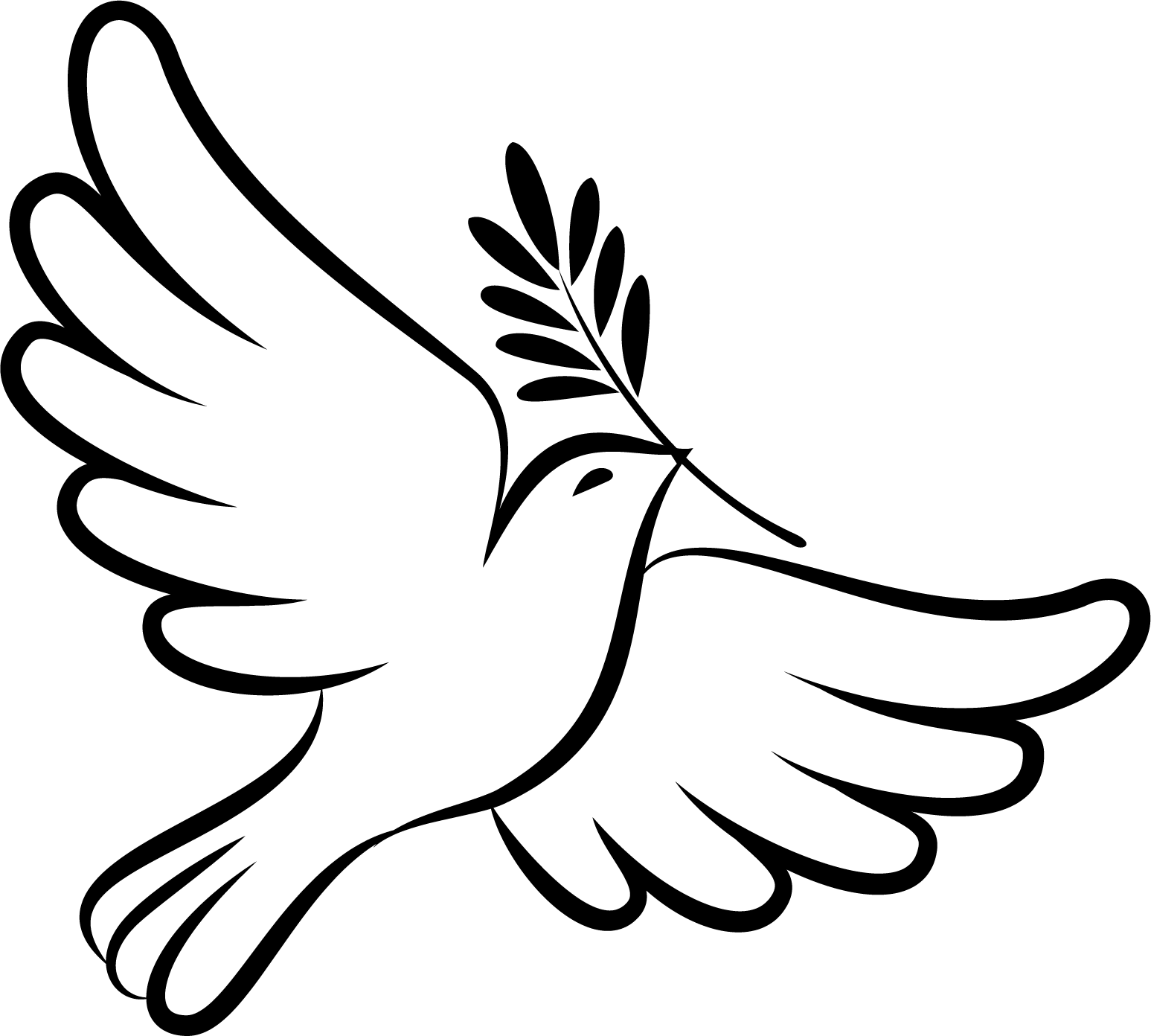 Hola, vecino...Vengo a saludarte y a dejarte saber que en este momento difícil de nuestras vidas no estás solo.Yo soy católico y cada año después de haber pasado 50 días de la Pascua celebramos la fiesta de Pentecostés. Hoy estamos celebrando el día que Jesus envió al Espíritu Santo sobre sus discípulos quienes estaban encerrados por 50 días. Tenían miedo y estaban desilusionados. Pero en este día Jesus les dio a conocer que no estaban solos y que Él está vivo y presente en este mundo. Lo que ellos pensaron que era el fin de la historia – la muerte de Jesus – en realidad fue el comienzo de una nueva vida para ellos y para todos nosotros.No fue posible reunirnos con nuestra comunidad de fe para celebrar esto el día de hoy, por eso he venido a visitarte el día de hoy a ti, mi vecino. Te quiero dejar saber que estoy orando por ti y que vamos a salir Adelante juntos.Cualquier cosa que necesites, mi parroquia <NOMBRE DE LA PARROQUIA> te puede conectar con las personas indicadas. Te puedes comunicar con <INFORMACION DE LA PARROQUIA> o con Caridades Católicas en GetHelp@catholiccharities.net o 312.655.7700.Si estás buscando a alguien que ore contigo, ya sea durante el día o la noche, la Arquidiócesis de Chicago tiene una línea telefónica que lo puede hacer en inglés, español, y polaco. Solamente marca 312.741.3388 y alguien orara contigo, o puedes dejar tu intención en rezaconmigo@calledtoprayer.org.Si has perdido a un ser querido, también témenos un grupo de duelo en línea. Visita archchicago.org/coronavirus/online-grief-groups para anotarte.¡No importa cuál sea la fe que profeses, comunícate con nosotros y buscaremos la manera de apoyarte!También me gustaría invitarte a rezar conmigo. Si te sientes cómodo y gustas, puedes encender una vela y rezar la siguiente oración. Si alguien viene a tu mente o corazón durante este momento, te animo a que te comuniques con esa persona para saludarla y ver como se encuentra. Creemos que Dios pone a las personas en nuestra mente y corazón por alguna razón.Oración:Ven Espíritu Santo…Ven Espíritu Santo…Ven Espíritu Santo…En medio de todo lo que estamos viviendo danos esperanza, lleva la sanación a quienes la necesitan, y llénanos de tu amor. Espíritu de Dios, sopla nueva vida en este mundo.Amen.¡Bendiciones para ti y tus seres queridos!